         ניפגשים במועדון ותיקים              ביום חמישי    14/11/19    התכנסות מ:18:00  ההרצאה תחל ב: 18:30      נארח את:   סער פוקס    בנושא:         "כלכלה וחברה בישראל –            אם כל כךטוב אז למה כל כך רע?"   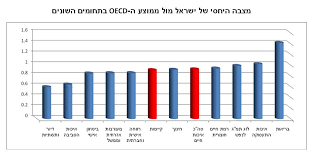                                             כדאי לבוא יהיה מעניין.                                                               כולם מוזמנים                                                          ועדת ותיקים